NotesInequalities: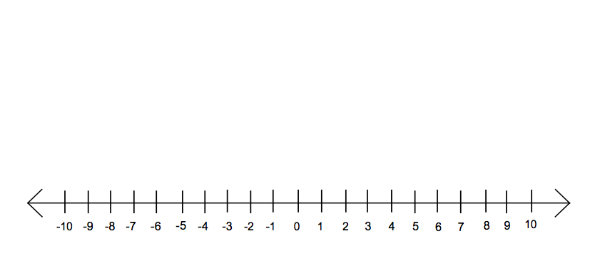 Graphing on a Number Line:x < -3 
We read it as “x is less than negative three”. Think about what numbers x could be if it is less than negative 3.Remember solving rules are the same EXCEPT you switch the inequality when you multiply or divide by a negative number.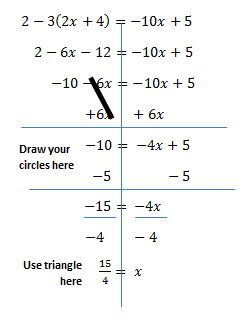 								Examples: Switch inequality when-3x < 15 becomes x > -5 > 5 becomes x < -2010 > x becomes x < 10<><>_____________________________________________________________________________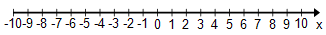 Write your answer in words:Write your answer in words:Write your answer in words:Write your answer in words:Write your answer in words:Write your answer in words:Write your answer in words:Write your answer in words:Write your answer in words:Write your answer in words:        OR    Write your answer in words:        OR    Write your answer in words:Write your answer in words:Write your answer in words:   OR   Write your answer in words:   OR   Write your answer in words:Reflection: What have you learned?Reflection: What have you learned?